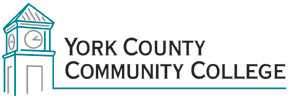 College Council:  (years remaining on current term in parentheses)2018/2019 RosterAdministrative:	Barbara Finkelstein			(ex officio)Jason Arey				(1 yr)Paula Gagnon				(2 yr)Faculty:Heather Lewis (ADJ)			(2 yr)Joan Ludwig (ADJ)			(1 yr) Tom McGinn	(FT)			(1 yr)Maria Niswonger (FT)		(1 yr) ChairPeg Wheeler (FT)			(2 yr)Staff:Claudette Dupee			(2 yr)Jane Kimball Foley  			(2 yr) Vice-chairAudrey Gup-Mathews			(2 yr)Brittany Heaward		 	(1 yr)Maureen Michaud			(1 yr) 	Student Representative:	Jenna Cole				(1 yr)Michael Oliver			(1 yr)